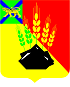 АДМИНИСТРАЦИЯ МИХАЙЛОВСКОГО МУНИЦИПАЛЬНОГО РАЙОНА ПОСТАНОВЛЕНИЕ 
__19.05.2023____                                  с. Михайловка                                № ___622-па______Об установлении публичного сервитутаРуководствуясь ст. 11, 23, гл. V.7. Земельного кодекса Российской Федерации, Федеральным законом от 06.10.2003 № 131-ФЗ «Об общих принципах организации местного самоуправления в Российской Федерации», в соответствии с Генеральным планом Михайловского сельского поселения Михайловского муниципального района Приморского края, утверждённым решением Думы Михайловского муниципального района от 22.09.2022 № 252, Уставом Михайловского муниципального района, на основании заявления от 02.05.2023 № 01-104-04/3532-ПДн акционерного общества «Дальневосточная распределительная сетевая компания» в лице директора филиала АО «ДРСК» «Приморские электрические сети» Мухина Егора Михайловича, действующего на основании доверенности от 30.12.2022 № 85, рассмотрев выписку из ЕГРН от 10.05.2023 № КУВИ-001/2023-107575910, администрация Михайловского муниципального районаПОСТАНОВЛЯЕТ:1. Установить публичный сервитут в интересах акционерного общества «Дальневосточная распределительная сетевая компания» для эксплуатации объекта электросетевого хозяйства ПС 110/35/10 кВ «Агрокомплекс», сроком на 49 лет, на часть земельного участка из земель сельскохозяйственного назначения с кадастровым номерам 25:09:320501:1022/чзу1, местоположение установлено относительно ориентира, расположенного в границах участка.  Почтовый адрес ориентира: Приморский край, Михайловский район, с. Михайловка, ул. Сельская, д. 2, проектируемая площадь 6793 кв.м.2. Использование земель, указанных в пункте 1 настоящего постановления, будет невозможно или существенно затруднено в связи с осуществлением публичного сервитута в течение 1 месяца со дня издания настоящего постановления. 3. В отношении земель, указанных в пункте 1 настоящего постановления, установить свободный график проведения работ при осуществлении деятельности, для обеспечения которой устанавливается публичный сервитут. 4. Обладатель публичного сервитута обязан привести земли в состояние, пригодное для использования в соответствии с видом разрешенного использования, снести инженерные сооружения, размещенные на основании публичного сервитута, в сроки, предусмотренные пунктом 8 статьи 39.50 Земельного кодекса Российской Федерации.5. Отделу архитектуры и градостроительства управления по вопросам градостроительства, имущественных и земельных отношений (Пономаренко Т.П.) в течение пяти рабочих дней со дня издания настоящего постановления направить копию решения об установлении публичного сервитута в орган, осуществляющий государственный кадастровый учет и государственную регистрацию прав в соответствии с законодательством о государственной регистрации недвижимости в порядке, установленном действующим законодательством Российской Федерации. 6. Общему отделу администрации Михайловского муниципального района (Михайлова А.Г.) в течение пяти рабочих дней со дня принятия настоящего постановления направить копии данного постановления по почтовому адресу представителю обладателя публичного сервитута: 690080, Приморский край, г. Владивосток, ул. Командорская, 13А  (филиал АО «ДРСК» «Приморские электрические сети»). 7. Отделу по культуре и молодежной политике (Рябенко А.Ю.) опубликовать настоящее постановление в общественно-политической газете «Вперёд» Михайловского муниципального района.8. Муниципальному казенному учреждению «Управление по организационно-техническому обеспечению деятельности администрации Михайловского муниципального района» (Корж С.Г.) в течение пяти рабочих дней со дня принятия настоящего постановления разместить на официальном сайте администрации Михайловского муниципального района. 9. Настоящее постановление вступает в силу со дня его официального опубликования.10. Контроль над исполнением настоящего постановления возложить на первого заместителя главы администрации муниципального района Зубок П.А.Глава Михайловского муниципального района –Глава администрации района                                                            В.В. Архипов